Quality checklist for decentralized evaluation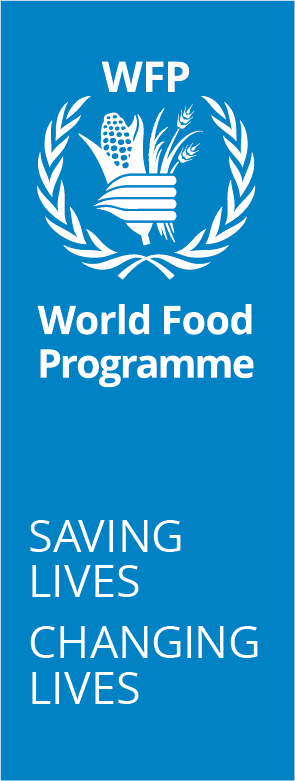 Terms of reference Version April 2024[Title of the decentralized evaluation]Do not submit the TOR for DE Quality Support (DEQS) if it does not meet any of the quality criteria. REU Focal point (or CapQual incase of HQ-led DEs) as Quality Assurance Level 2 (QA2) should confirm that the TOR meet the criteria and are ready for submission to DEQS. If the TOR is submitted to DEQS without meeting the quality criteria it will be returned without review which could result in Delays. If in doubt whether a TOR is ready for submission OR you have reasons to want to submit incomplete IR, write to DE helpdesk:  wfp.decentralizedevaluation@wfp.org Do not submit the TOR for DE Quality Support (DEQS) if it does not meet any of the quality criteria. REU Focal point (or CapQual incase of HQ-led DEs) as Quality Assurance Level 2 (QA2) should confirm that the TOR meet the criteria and are ready for submission to DEQS. If the TOR is submitted to DEQS without meeting the quality criteria it will be returned without review which could result in Delays. If in doubt whether a TOR is ready for submission OR you have reasons to want to submit incomplete IR, write to DE helpdesk:  wfp.decentralizedevaluation@wfp.org Do not submit the TOR for DE Quality Support (DEQS) if it does not meet any of the quality criteria. REU Focal point (or CapQual incase of HQ-led DEs) as Quality Assurance Level 2 (QA2) should confirm that the TOR meet the criteria and are ready for submission to DEQS. If the TOR is submitted to DEQS without meeting the quality criteria it will be returned without review which could result in Delays. If in doubt whether a TOR is ready for submission OR you have reasons to want to submit incomplete IR, write to DE helpdesk:  wfp.decentralizedevaluation@wfp.org Do not submit the TOR for DE Quality Support (DEQS) if it does not meet any of the quality criteria. REU Focal point (or CapQual incase of HQ-led DEs) as Quality Assurance Level 2 (QA2) should confirm that the TOR meet the criteria and are ready for submission to DEQS. If the TOR is submitted to DEQS without meeting the quality criteria it will be returned without review which could result in Delays. If in doubt whether a TOR is ready for submission OR you have reasons to want to submit incomplete IR, write to DE helpdesk:  wfp.decentralizedevaluation@wfp.org Do not submit the TOR for DE Quality Support (DEQS) if it does not meet any of the quality criteria. REU Focal point (or CapQual incase of HQ-led DEs) as Quality Assurance Level 2 (QA2) should confirm that the TOR meet the criteria and are ready for submission to DEQS. If the TOR is submitted to DEQS without meeting the quality criteria it will be returned without review which could result in Delays. If in doubt whether a TOR is ready for submission OR you have reasons to want to submit incomplete IR, write to DE helpdesk:  wfp.decentralizedevaluation@wfp.org 		Overall		Overall		Overall		Overall		Overall	General		General	Meets CriteriaCommentsCommentsTitleClear without being too long, reflecting the subject and type of the evaluation (i.e. mid-term/end-line)LengthDoes not exceed 11,000 words, excluding annexes and table of contents. An additional 15 percent length [12,650 words in total] is allowed for deliverables written in French or Spanish AccessibilityThe ToR is written in a clear and accessible mannerThe ToR adequately emphasises the decentralized evaluation’s strategic and/or operational focus The ToR provides a good substantive overview of the subject of the evaluationThe ToR provides sufficient information to stakeholders on how the evaluation will unfold, remaining focused and conciseThe ToR provides sufficient information to the evaluation team on what is expected from themTitleClear without being too long, reflecting the subject and type of the evaluation (i.e. mid-term/end-line)LengthDoes not exceed 11,000 words, excluding annexes and table of contents. An additional 15 percent length [12,650 words in total] is allowed for deliverables written in French or Spanish AccessibilityThe ToR is written in a clear and accessible mannerThe ToR adequately emphasises the decentralized evaluation’s strategic and/or operational focus The ToR provides a good substantive overview of the subject of the evaluationThe ToR provides sufficient information to stakeholders on how the evaluation will unfold, remaining focused and conciseThe ToR provides sufficient information to the evaluation team on what is expected from themEditingEditingMeets CriteriaThe ToR is written in line with the WFP editing styleThe DEQAS template has been followed (not mandatory for joint evaluations) and all its elements, included standard text, are included in the ToR Acronyms are spelled out the first time they are usedParagraphs and pages are numbered Cross-references are usedTable of contents is included and lists tables, graphs, figures and annexesThe report is free from grammar, spelling or punctuation errorsMaps, visuals, tables and diagrams are used as relevant and are numberedSources of data/quotes are provided (either directly below the table/graph or in footnotes)The ToR is written in line with the WFP editing styleThe DEQAS template has been followed (not mandatory for joint evaluations) and all its elements, included standard text, are included in the ToR Acronyms are spelled out the first time they are usedParagraphs and pages are numbered Cross-references are usedTable of contents is included and lists tables, graphs, figures and annexesThe report is free from grammar, spelling or punctuation errorsMaps, visuals, tables and diagrams are used as relevant and are numberedSources of data/quotes are provided (either directly below the table/graph or in footnotes)IntroductionIntroductionIntroductionIntroductionIntroductionExpected contentAssessment criteriaAssessment criteriaMeets Criteria Comments/statusName of commissioning officePurpose of ToR and evaluationType of evaluation (i.e. activity/thematic area/ transfer modality/pilot project/other) Title of the evaluationBrief description of the subject/scope (interventions/ activities, target group, geographical and temporal coverage)Period covered by the evaluationStandard language is used and tailored where requiredExpected content is provided in a clear and concise wayStandard language is used and tailored where requiredExpected content is provided in a clear and concise wayReasons for the evaluationReasons for the evaluationReasons for the evaluationReasons for the evaluationReasons for the evaluationExpected contentAssessment criteriaAssessment criteriaMeets Criteria Comments/status2.1 Rationale 2.1 Rationale 2.1 Rationale 2.1 Rationale 2.1 Rationale Specify why the evaluation is being commissioned Specify why the evaluation is needed at this point in time Specify how the evaluation will be used by WFP and other stakeholders, which decision-making process is this evaluation expected to informClear rationaleClarity on how the timing of the evaluation meets the stated needs in decision-making processesIntended use/utility is described Clear rationaleClarity on how the timing of the evaluation meets the stated needs in decision-making processesIntended use/utility is described 2.2 Objectives2.2 Objectives2.2 Objectives2.2 Objectives2.2 ObjectivesSpecify the objectives of the evaluation (e.g., accountability and learning), Specify whether or not more weight is placed on accountability or learning. In either event, explain why  Specify whether human rights and gender equality considerations are reflected in a specific evaluation objective or mainstreamed in the evaluation's other objectives or in the evaluationStandard text used and objectives contextualizedClear explanation of why the weight is more on accountability or learning (if applicable)Standard text used and objectives contextualizedClear explanation of why the weight is more on accountability or learning (if applicable)2.3 Key stakeholders2.3 Key stakeholders2.3 Key stakeholders2.3 Key stakeholders2.3 Key stakeholdersIdentify main internal and external, primary and secondary stakeholders in the intervention; Identify how different stakeholders are affected (in different ways) by the intervention being evaluated (women, men, boys and girls from different groups such as beneficiaries, implementers, rights-holders, and duty bearers) Specify expected interests and relative power of different stakeholders to influence the evaluation process and results of the intervention being evaluated and what use are they expected to make of the evaluation resultsIndicate how beneficiaries’ perspectives (men, women, boys and girls) will be sought and considered in the evaluation process in line with WFP commitment to accountability to affected populations Standard text has been sufficiently contextualizedAll relevant stakeholders (including internal and external) are identified, demonstrating impartialityDemonstrates good understanding of stakeholder expected interests, roles and relative influencing powerIdentification of users is closely linked to the objectives and rationale of the evaluationStakeholder analysis is gender-responsive and includes broader equity and inclusion considerationsClear analysis of how WFP commitments to accountability to affected populations will be upheld; this implies that beneficiaries are identified as stakeholders and disaggregated in a way that reflects diversityStandard text has been sufficiently contextualizedAll relevant stakeholders (including internal and external) are identified, demonstrating impartialityDemonstrates good understanding of stakeholder expected interests, roles and relative influencing powerIdentification of users is closely linked to the objectives and rationale of the evaluationStakeholder analysis is gender-responsive and includes broader equity and inclusion considerationsClear analysis of how WFP commitments to accountability to affected populations will be upheld; this implies that beneficiaries are identified as stakeholders and disaggregated in a way that reflects diversity3. Context and subject of the evaluation3. Context and subject of the evaluation3. Context and subject of the evaluation3. Context and subject of the evaluation3. Context and subject of the evaluationExpected contentAssessment criteriaMeets CriteriaMeets CriteriaComments/status3.1. Context3.1. Context3.1. Context3.1. Context3.1. ContextInclusion of information about the context within which the subject of the evaluation has been implemented, including:Poverty, food and nutrition security in relation to evaluation subjectKey data and trends related to SDG 2/SDG 17 in the context (region, country subnational/local level)Government policies, priorities and institutional capacity in relation to evaluation subject, including whether they are conducive to the advancement of human rights, gender equality and empowerment of women (GEWE) and wider equity considerationsHumanitarian issues, as they relate to food security and the subject of the evaluation, including social protection programme/s, migration patterns and host community/social tensionsGEWE, equity and wider inclusion dimensions of the context and related to the programmatic area of the interventionFeatures of international assistance from other actors in the area: long-standing donors/agencies in the country, level of resources, humanitarian and development assistance, etc.Key external events that led to significant changes in WFP workOther WFP work in the area Contextual information is focused and concise, up-to-date and relevant to understand the context for the subject of the evaluationThe section focuses on trend data, coherent with the scope of the evaluation Data is commented on, not simply illustratedThe section assesses the context from the perspectives of GEWE, equity and inclusion3.2. Subject of the evaluation3.2. Subject of the evaluation3.2. Subject of the evaluation3.2. Subject of the evaluation3.2. Subject of the evaluationThis section provides an overview of the evaluation subject and should include information such as:Type of intervention/programme (Activity/ theme/transfer modality/pilot project/other subject of evaluation)Geographic scope of the evaluation subject (including Map in Annex) Relevant dates: approval date; start date; expected end date of the evaluation subjectMain partners (government; NGOs; bilateral; multilateral)Planned outputs, including overview of planned and actual beneficiaries with breakdown by activity/component, disaggregated by sex and age, and amount of transfers (food, cash, vouchers) by activityPlanned outcomes in design Key activities, including what is provided to whom and why  If existing or reconstructed theory of change, logic model or logical framework should be mentioned. If not available, this should also be mentionedResources (approved and funded, and percent of total funded requirements). Show resource allocated by each donorOther (from WFP and/or other actors) relevant preceding/concurrent activities/interventionsAny changes in planned implementation in terms of coverage, budget, planned beneficiaries and explanationsRelevant conclusions/recommendations from past evaluations and reviews that are relevant to this evaluationGEWE, equity and wider inclusion dimensions as relevant to food security and nutrition issues drawing from existing analysis. If there is no analysis to inform the programme, this fact should be explicitly noted.Subject is described and located within a broader context, including its linkage with the Agenda 2030Maps/graphs for illustrationAll the expected content is included, and information is relevant and important to understand the subject of the evaluation:What is the type of intervention/programme?Where is it taking place?When was it designed, when did it start, when will it end? What are the key inputs (USD value, technical assistance/capacity strengthening activities)? What is the strategic focus?What are the key objectives outcomes and planned activities?What are the planned outputs (beneficiaries, cash and voucher, USD)?What is the total level of funding to the evaluation subject over the period under evaluation? Are the modalities of the intervention presented and clearly explained (for example – capacity strengthening, technical assistance, or direct service delivery)?Who is involved in the implementation? Are relevant issues highlighted from past evaluations and reviews that are relevant to the evaluation?Are GEWE, equity and wider inclusion dimensions explained and whether programme design was informed by a gender analysis?  How has the subject of the evaluation addressed the conditions of different social groups?Is the information presented in a way that allows capture of the key focus of the intervention and its evolution over time, if applicable, and are there any major shifts from the original to the current design?4. Evaluation scope, criteria and questions4. Evaluation scope, criteria and questions4. Evaluation scope, criteria and questions4. Evaluation scope, criteria and questions4. Evaluation scope, criteria and questionsExpected contentAssessment criteriaMeets CriteriaMeets CriteriaComments/statusOverview of the scope/ parameters of the evaluation focusing on what the evaluation will and will not cover and should include information such as:Time frame, start and cut off dates of the period under evaluationGeographic areas Components of interventions/activities to be evaluated, whether all or part of an activity, thematic area, pilot project or transfer modality Specific target groups (including women and girls), that will be included / excluded in the evaluation scope. Exclusions should be justifiedIntegrate gender, equity and wider inclusion issues in the evaluation scope of analysis in a way that will ensure that related data will be collected.Specify evaluation questions and main subquestions, balancing comprehensiveness and depth, and avoiding a very long list of subquestions Mainstream gender, equity and wider inclusion issues throughout the evaluation questions Link evaluation questions appropriately to selected evaluation criteria (not all of them necessarily) and ensure they are consistent with evaluation subject, purpose and objectivesClarity on duration/period that will be covered by the evaluationClear justification for the focus, including selection of activities and areasClear justification for the target groups covered and excluded by the evaluationClear integration of gender, equity and wider inclusion issues within the scopeScope is realistic given time and resources availableEvaluation questions are clear and relevant to the subject, purpose and intended use of the evaluation. They have been tailored to the specific learning and accountability needs of the commissioning officeEvaluation questions are adequate and realistic in view of the time and resources available. They are not too many. Evaluation questions are adequately linked to selected evaluation criteria and sufficiently address them. They cover unintended resultsGender, equity and wider inclusion issues are effectively mainstreamed throughout the questions and criteria5. Methodological approach and ethical considerations5. Methodological approach and ethical considerations5. Methodological approach and ethical considerations5. Methodological approach and ethical considerations5. Methodological approach and ethical considerationsExpected contentAssessment criteriaMeets CriteriaComments/statusComments/status5.1. Evaluation approach 5.1. Evaluation approach 5.1. Evaluation approach 5.1. Evaluation approach 5.1. Evaluation approach Standard text provided in the templatePresentation of the overall methodology for the evaluation outlining the criteria, impartiality requirement, and the methods that will be employed (quantitative, qualitative or mixed), including how triangulation will be addressedIdentify key risks and appropriate mitigation/ management measures for the methodology approach proposed for further refinement during inception as appropriateSpecify how gender issues will be addressed by gender-responsive evaluation methodology, tools, sampling frame and data analysis techniques. Similarly, specify how the diversity of stakeholders will be addressedIf relevant, specify how the analysis will be conducted against international humanitarian principlesIf relevant, provide guidance for potential innovative approaches/ methodsStandard text used and sufficiently contextualisedClear delineation of the overall methodology for the evaluation outlining the data collection methods and overall approach to ensure impartiality Clear line of sight among the methodology, approach, questions and data collection methodsKey risks and appropriate mitigation/management measures for proposed approach, satisfactorily identifiedSufficient detail to understand how gender, equity and wider inclusion issues will be addressed by the methodology5.2. Preliminary considerations on evaluability and methodological limitations5.2. Preliminary considerations on evaluability and methodological limitations5.2. Preliminary considerations on evaluability and methodological limitations5.2. Preliminary considerations on evaluability and methodological limitations5.2. Preliminary considerations on evaluability and methodological limitationsIdentify the main sources of information/data available to the evaluation teamList limitations (e.g. clarity of frame of reference, data availability) and proposed ways for the evaluation team to deal with themDescribe data availability and quality of gender-disaggregated data, including existence of (or gaps in) data related to gender-specific outcomes. Clear indication of the data available and their sourcesLimitations explained and implications for scope and methodology discussed, including reference to limitations for specific evaluation questions or subquestionsSuggested mitigation measuresAvailability and quality of gender disaggregated data and existence/gaps of gender specific outcomesRequest for sampling and data collection tools and methods to be gender-sensitive5.3. Ethical considerations5.3. Ethical considerations5.3. Ethical considerations5.3. Ethical considerations5.3. Ethical considerationsUse standard text provided in the template of ToRList any potential ethical issues (including data protection risks) that have already been identified for the conduct of the evaluation and propose mitigation measures Standard text used and contextualized where required/possibleConsideration of ethical issues that may relate to the subject of the evaluation. If there are none, this fact should be indicated5.4. Quality assurance5.4. Quality assurance5.4. Quality assurance5.4. Quality assurance5.4. Quality assuranceUse standard text provided in the template of ToR. Identify additional measures to assure the quality of the process and product, and thus increase the credibility and impartiality of the evaluation. Standard text usedQuality assurance is built into the whole process by briefly showing how different products will be quality assuredRequirements are spelled out for the evaluation team to ensure validity and accuracy of data6. Organization of the evaluation6. Organization of the evaluation6. Organization of the evaluation6. Organization of the evaluation6. Organization of the evaluationExpected contentAssessment criteriaMeets CriteriaComments/statusComments/status6.1. Phases and deliverables6.1. Phases and deliverables6.1. Phases and deliverables6.1. Phases and deliverables6.1. Phases and deliverablesInclude the summary timeline – key evaluation milestones table and detailed timeline in Annex 2Clarify the timing of the five evaluation phases, milestone/deadlines, specific tasks and deliverables and who is responsibleEnsure adequate time is budgeted for data analysis and for review, feedback and revision of draft evaluation report Summary timeline table is used in main section of TOR and detailed timeline in Annex 2Reasonable amount of time for each of the phases/steps is providedPhases have clearly identified deliverables with responsible persons6.2. Evaluation team composition 6.2. Evaluation team composition 6.2. Evaluation team composition 6.2. Evaluation team composition 6.2. Evaluation team composition Describes: The number of team members and whether a mix of national and international evaluator(s) will be requiredThe expertise/profiles and languages needed The expected team composition, including areas of technical expertise and practical knowledge Reporting lines and roles and responsibility of the team leader and team members Required expertise is relevant to the scope of the evaluation and proposed methodology, including in relation to GEWEExplicit requirement for the evaluation team to be gender balanced and geographically and culturally diverse The number of people to be included in the team is specified and is commensurate to the budget available, and the size and complexity of the intervention6.3. Roles and responsibilities 6.3. Roles and responsibilities 6.3. Roles and responsibilities 6.3. Roles and responsibilities 6.3. Roles and responsibilities Indicate how the evaluation will be conducted and ledDescribe roles and responsibilities of key stakeholders in the evaluation process TOR for EC annexed showing the members, roles and schedule of engagementTOR for ERG annexed showing the members, roles and schedule of engagementAll relevant stakeholders are identified, demonstrating impartialityClear understanding of stakeholder expected interests and concernsIndirect stakeholders who may have a role are identifiedClarity on measures to ensure impartiality and credibility of the evaluation, as they relate to each stakeholder Evaluation committee and the evaluation reference group have been established and their roles and responsibilities have been set out There is a schedule of engagement of EC and ERG with estimated level of effort and tentative dates for each phase in the annexes 6.4. Security considerations6.4. Security considerations6.4. Security considerations6.4. Security considerations6.4. Security considerationsUse the standard text provided in the template of ToRSpecify any security considerations that may be relevantIndicate any specific security considerations for women visiting the field sites and women respondents to the evaluation, and how measures will be put in place to mitigate themStandard text used and tailored (depending on contracting arrangements chosen by the commissioning office (recruitment of individual consultant or contracted services))Security considerations are relevant to the context for the evaluationSecurity considerations take into account gender dimensions6.5. Communication6.5. Communication6.5. Communication6.5. CommunicationSpecify intentions in relation to the communication and knowledge management plan, and how this will be developed and include a GEEW-responsive dissemination strategy, indicating how findings will be disseminated Determine communication-related roles and responsibilities Specify the need for translation and the language of each report, if not EnglishCommunication-related roles and responsibilities have been set outCommunication and knowledge management plan is well explained and taken into account in timeline and budget, with clear indication of how the stakeholders will be involved throughout the processRequirements for translation clearly set outFindings’ dissemination strategy is well explained and considered in timeline and budget6.6. Proposal6.6. Proposal6.6. Proposal6.6. ProposalUse standard text provided in the template of the ToR Standard text usedClarity on the cost elements that should be included in the evaluation budget such as for workshops or special communication efforts included, as appropriate. [Note: these will vary depending on the contracting option used]AnnexesAssessment criteriaMeets CriteriaComments/statusMandatory annexes include: Map(s)Evaluation timelineRole and composition of the evaluation committee Role and composition of the evaluation reference group Communication, learning and knowledge management planBibliographyAcronymsOptional annexes include: Any other technical annexes  All mandatory annexes are included Other technical annexes are necessary and relevant